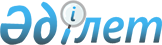 О внесении изменения и дополнения в постановление Правительства Республики Казахстан от 12 февраля 2000 года N 220Постановление Правительства Республики Казахстан от 3 августа 2000 года N 1183     Правительство Республики Казахстан постановляет:     1. Внести в постановление Правительства Республики Казахстан от 12 февраля 2000 года N 220  P000220_  "О Плане законопроектных работ Правительства Республики Казахстан на 2000 года" следующие изменение и дополнение:     в Плане законопроектных работ Правительства Республики Казахстан на 2000 года, утвержденном указанным постановлением:     1) строку, порядковый номер 25, исключить;     2) дополнить строкой, порядковый номер 41-2, следующего содержания:"41-2 О внесении изменений и       Минобороны   август сентябрь октябрь      дополнений в Закон       Республики Казахстан Z934000_  "О статусе и       социальной защите       военнослужащих      и членов их семей "                                              ".      2. Настоящее постановление вступает в силу со дня подписания.      Премьер-Министр   Республики Казахстан     (Специалисты: Мартина Н.А.,                   Петрова Г.В.)
					© 2012. РГП на ПХВ «Институт законодательства и правовой информации Республики Казахстан» Министерства юстиции Республики Казахстан
				